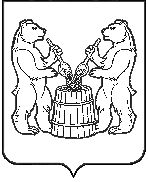 АДМИНИСТРАЦИЯ УСТЬЯНСКОГО МУНИЦИПАЛЬНОГО ОКРУГААРХАНГЕЛЬСКОЙ ОБЛАСТИПОСТАНОВЛЕНИЕот 29 января 2024 года  №  161р.п. ОктябрьскийОб утверждении Примерного положения о системе оплаты труда в муниципальных образовательных учреждениях
Устьянского муниципального округа Архангельской областиВ соответствии со статьей 132 Трудового кодекса Российской Федерации, в целях совершенствования оплаты труда работников муниципальных образовательных учреждений администрация Устьянского муниципального округа Архангельской области ПОСТАНОВЛЯЕТ:1. Утвердить прилагаемое Примерное положение о системе оплаты труда в муниципальных образовательных учреждениях Устьянского муниципального округа Архангельской области2. Руководителям муниципальных образовательных учреждений при разработке локальных нормативных актов об установлении системы оплаты труда работников муниципальных образовательных учреждений руководствоваться настоящим Примерным положением.3. Признать утратившими силу: постановление администрации Устьянского муниципального района Архангельской области от 19 апреля 2021 года №537 «Об утверждении Примерного положения о системе оплаты труда в муниципальных образовательных учреждениях Устьянского муниципального района Архангельской области»;постановление администрации Устьянского муниципального округа Архангельской области от 31 августа 2023 года № 1949 «О внесении изменений в Примерное положение о системе оплаты труда в муниципальных образовательных учреждениях Устьянского муниципального района Архангельской области»;постановление администрации Устьянского муниципального округа Архангельской области от 19 октября 2023 года № 2449 «О внесении изменений в Примерное положение о системе оплаты труда в муниципальных образовательных учреждениях Устьянского муниципального округа Архангельской области».4. Контроль за исполнением настоящего постановления возложить на заместителя главы Устьянского муниципального округа Архангельской области по социальным вопросам.5. Настоящее постановление вступает в силу со дня его официального опубликования и распространяется на правоотношения, возникшие с 1 января 2024 года. Глава Устьянского муниципального округа                                      С.А. Котлов                                                                  